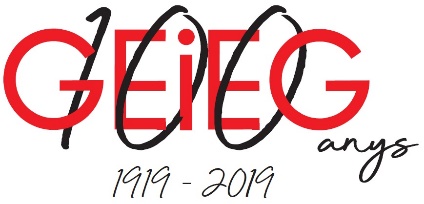 Formulari Declaració Responsable- IndividualEn/na ……………………………………………………………………………………………….. amb DNI/NIE …………………………………………., declara sota la seva responsabilitat que, accepta les condicions de participació, expressa el seu compromís amb les mesures personals d’higiene i prevenció obligatòries tal i com dictamina el Departament de Sanitat i assumeix tota la responsabilitat davant la possibilitat de contagi per COVID-19.SignaturaA Girona, el ….., de …………….. de 2020.En compliment del Reglament (UE) 2016/679, de 27 d 'abril (RGPD) i la Llei Orgànica 3/2018, de 5 de desembre, el GEiEG us informa que les vostres dades personals seran tractades i incorporades als nostres sistemes informàtics i als arxius documentals, dels quals és titular aquesta empresa. Si voleu podeu exercir els drets d’accés, rectificació, cancel·lació i revocació  previstos a la Llei, adreçant un escrit a GEiEG , Carrer Empúries, 47, 17005 -GIRONA.Formulari Declaració Responsable- GrupalEn/na ……………………………………………………………………………………………….. amb DNI/NIE …………………………………………., Responsable del grup ………………………………………………………….. declara sota la seva responsabilitat que, accepta les condicions de participació, expressa el seu compromís amb les mesures personals d’higiene i prevenció obligatòries tal i com dictamina el Departament de Sanitat i assumeix tota la responsabilitat davant el control i prevenció envers els seu grup d’alumnes, davant la possibilitat de contagi per COVID-19.SignaturaA Girona, el ….., de …………….. de 2020.En compliment del Reglament (UE) 2016/679, de 27 d 'abril (RGPD) i la Llei Orgànica 3/2018, de 5 de desembre, el GEiEG us informa que les vostres dades personals seran tractades i incorporades als nostres sistemes informàtics i als arxius documentals, dels quals és titular aquesta empresa. Si voleu podeu exercir els drets d’accés, rectificació, cancel·lació i revocació  previstos a la Llei, adreçant un escrit a GEiEG , Carrer Empúries, 47, 17005 -GIRONA.